Back-black-hoodie-template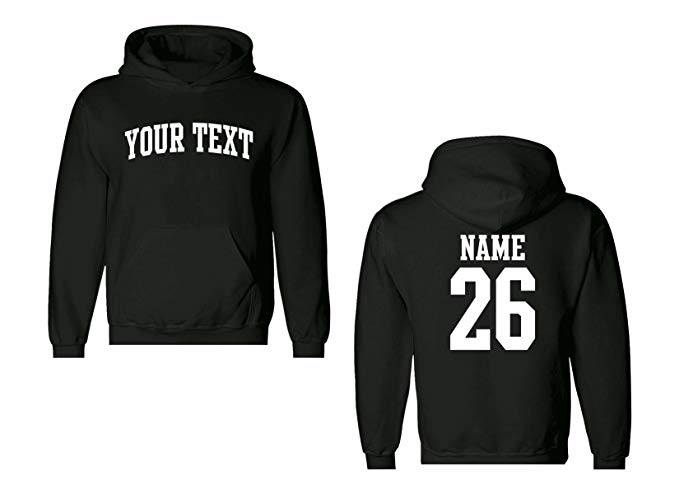 